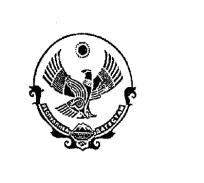 РЕСПУБЛИКА ДАГЕСТАНМР «СУЛЕЙМАН-СТАЛЬСКИЙ РАЙОН»МКОУ «Шихикентская  СОШ»368763, c. Шихикент,  эл. почта: shichikent@yandex.ruПРИКАЗ             № 24                                                                                         от  01.09.2018 г.«О  назначении  заведующих  кабинетов»               Следующих  учителей  назначить  заведующими  кабинетами  на           2018-2019  учебный   год:Алипулатову  З.М. – каб. информатики;Алиханова  Р.А. – каб. физики;Тагирову  Э.З. – интерактивный  каб.;Чергесову  И.Г. – каб.  русск.  яз.  и  лит.;Шихнабиева  Н.К. – каб.  даг.  лит. Ахмедова  З.А. – каб.  химии; Муслимов  Ш.М. – кааб.  математики.                                      Директор              МКОУ  «Шихикентская  СОШ»:                               Айдаева  Р.С.